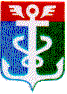 РОССИЙСКАЯ ФЕДЕРАЦИЯПРИМОРСКИЙ КРАЙКОНТРОЛЬНО-СЧЕТНАЯ ПАЛАТА
 НАХОДКИНСКОГО ГОРОДСКОГО ОКРУГА692900. Приморский край, г. Находка, Находкинский пр-т,14тел.(4236) 69-22-91 факс (4236) 74-79-26 E-mail: ksp@ksp-nakhodka.ruЗАКЛЮЧЕНИЕна проект постановления администрации Находкинского городского округа«О внесении изменений в муниципальную программу «Развитие муниципальной службы в администрации Находкинского городского округа на 2012 – 2016 гг.» (утверждена постановлением администрации Находкинского городского округа от 29.02.2012 года №300)  13  марта 2017 года			                                                    г. НаходкаЗаключение Контрольно-счетной палаты Находкинского городского округа (далее КСП НГО) на проект постановления администрации Находкинского городского округа «О внесении изменений в муниципальную программу «Развитие муниципальной службы в администрации Находкинского городского округа на 2012 – 2016 гг.» (далее – проект постановления, проект) подготовлено в соответствии с пунктом 2 статьи 157 Бюджетного кодекса РФ, пунктом 7 части 1 статьи 8 Решения Думы НГО от 30.10.2013 года № 264 – НПА «О Контрольно – счетной палате НГО», Решением о бюджетном процессе в Находкинском городском округе  от 30.10.2013г. № 265-НПА (далее – Решение о бюджетном процессе), обращением администрации Находкинского городского округа от 10.03.2017 года №1-31- 0667 за подписью руководителя аппарата администрации НГО (Ю.Н. Кайданович).Настоящее Заключение на  изменения в  указанную муниципальную программу, подготовлено председателем КСП НГО Гончарук Т.А. в соответствии с пунктом 6 раздела I  плана работы Контрольно-счетной палаты Находкинского городского округа на 2017 год и распоряжения председателя Контрольно-счетной палаты НГО от 20.02.2017 года № 17-Р.При подготовке настоящего заключения  дополнительно использованы следующие нормативные документы: Бюджетный кодекс РФ; Федеральный закон от 06.10.2003 № 131-ФЗ             "Об общих принципах организации местного самоуправления в Российской Федерации" (далее - Федеральный закон № 131-ФЗ);  Федеральный закон от 25.07.2002 г. № 114-ФЗ «О противодействии экстремистской деятельности», от 06.03.2006 г. № 35–ФЗ «О противодействии терроризму, ст. 35,48 Устава Находкинского городского округа; постановление администрации Находкинского городского округа  от 28.09.2015 года № 1316 «О порядке принятия решений о разработке, формировании и реализации муниципальных программ в НГО» (далее – Порядок принятия решений о разработке, формирования и  реализации муниципальных программ в редакции от 28.09.2015 года № 1392), решение Думы Находкинского городского округа от 30.09.2015 года №744 – НПА «О порядке рассмотрения Думой Находкинского городского округа проектов муниципальных программ и предложений о внесении изменений в муниципальные программы НГО».Настоящее заключение   дополняет  сведения, отраженные в заключении Контрольно – счетной палаты Находкинского городского округа от 20.02.2017 года (на проект постановления «О внесении изменений в  муниципальную программу «Развитие муниципальной службы в администрации Находкинского городского округа на 2012 – 2016 гг.»).  Дополнения касаются приведения Программы в соответствие с решением Думы Находкинского городского округа от 16.12.2016 года №1046 – НПА «О бюджете Находкинского городского округа на 2017 год и плановый период 2018-2019 гг.» (в том числе приложений №2;3;4).На этих основаниях: целями внесения изменений в   указанную Программу (подготовка проекта постановления) являются:- приведение ее в соответствие с изменениями, внесенными в Порядок принятия решений о разработке, формировании и реализации муниципальных программ в НГО (утвержден постановлением администрации НГО 28.09.2015 года № 1392), в том числе принятие приложений №2, №3, №4  к программе, в новой редакции.№2 «Прогнозная оценка расходов муниципальной программы «Развитие муниципальной службы в администрации НГО на 2017-2019 гг.» (приложение №1 к настоящему проекту постановления).  В приложении планируемые расходы на 2018 год: с 2 249,00 тыс. рублей увеличены до 2 283,00 тыс. рублей;на 2019 год расходы с 2 2339,00 тыс. рублей   сокращены до 2 176,00 тыс. рублей.Указанное приложение дополнено оценкой расходов бюджета на мероприятия программы отдельно по каждому из них.№3 «Ресурсное обеспечение муниципальной программы «Развитие муниципальной службы в администрации НГО на 2017-2019 гг.» (приложение №2 к настоящему проекту постановления) приведено в соответствие с решением Думы Находкинского городского округа от 16.12.2016 года №1046 – НПА «О бюджете Находкинского городского округа на 2017 год и плановый период 2018-2019 гг.».Мероприятие Программы – «Повышение квалификации муниципальных служащих (до 72 часов), код: 0113/1690127010/122 ,в 2017 году  расходы на мероприятия Программы со 175,00 тыс. рублей увеличены до 208,00 тыс. рублей;в 2018 году со 175,00 тыс. рублей увеличены до 210,00 тыс. рублей;в 2019 году со 190,00 тыс. рублей увеличены до 217,00 тыс. рублей. По коду 0113/1690127010/244 на 2019 год расходы со 175,00 тыс. рублей  сокращены  до 125,00 тыс. рублей.	Мероприятие Программы – «Повышение квалификации муниципальных служащих (свыше 72 часов), код: 0113/1690127010/122 ,в 2019 году расходы на мероприятия Программы со 190,00 тыс. рублей увеличены до 200,00 тыс. рублей;по коду: 0113/1690127010/244 расходы на мероприятия Программы со 175,00 тыс. рублей сокращены до 125,00  тыс. рублей.Мероприятие Программы – «Диспансеризация муниципальных служащих», код : 0113/1690227020/244 в 2019 году расходы на мероприятия Программы с 1 100,00 тыс. рублей сокращены до 1 000,00  тыс. рублей.№4 «План реализации муниципальной программы «Развитие муниципальной службы в администрации НГО на 2017-2019 гг.» (приложение №3 к настоящему проекту постановления):-  период реализации программы (ранее – указание сроков начала и окончания реализации программы) в настоящем приложении отражает ежегодное выполнение мероприятий от  начала  действия Программы  до истечения периода ее действия (основание: Порядок принятия решений о разработке, формирования и  реализации муниципальных программ в редакции от 28.09.2015 года № 1392);- расходы  на  дополнительное  профессиональное образование муниципальных служащих (до 72 часов) на 2017 год и плановый период 2018-2019 гг. с 1040,00 тыс. рублей увеличена до 1 085 тыс. рублей;расходы  на  дополнительное  профессиональное образование муниципальных служащих ( свыше 72 часов) на 2017 год и плановый период 2018-2019 гг. с 1040,00 тыс. рублей  сокращена до 1 000,00 тыс. рублей;расходы на диспансеризацию муниципальных служащих на 2017 год и плановый период 2018-2019 гг. с 3 200,00 тыс. рублей  сокращена до 3 100,00 тыс. рублей. Общий объем расходов  на реализацию мероприятий с 6 674,00 тыс. рублей сокращен до 6 579,50 тыс. рублей.Рассмотрев проект постановления администрации Находкинского городского округа «О внесении изменений в муниципальную программу «Развитие муниципальной службы в администрации Находкинского городского округа на 2012 – 2016 гг.» (п.1 проекта постановления), руководствуясь решением Думы Находкинского городского округа от 30.09.2015 года №744 – НПА «О порядке рассмотрения Думой Находкинского городского округа проектов муниципальных программ и предложений о внесении изменений в муниципальные программы НГО», Контрольно-счетная палата считает:1.Изменения в программу (проект постановления, приложения №2;№3;  №4 к программе) подготовлены в соответствии с требованиями постановления администрации Находкинского городского округа   от 28.09.2015 года № 1316 «О порядке принятия решений о разработке, формировании и реализации муниципальных программ в НГО» (далее – Порядок принятия решений о разработке, формирования и  реализации муниципальных программ (в редакции от 28.09.2015 года № 1392).2.Заключение по результатам проведенной экспертизы  предоставленного проекта постановления, направить главе Находкинского городского округа (А.Е. Горелов)  для  сведения и направления  в Думу Находкинского городского округа.Председатель Контрольно – счетной палаты  НГО                                     Т.А. Гончарук